Publicado en  el 17/09/2015 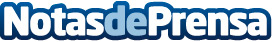 El Ministerio de Agricultura, Alimentación y Medio Ambiente pone de manifiesto los beneficios de la Red de Reservas Marinas Datos de contacto:Nota de prensa publicada en: https://www.notasdeprensa.es/el-ministerio-de-agricultura-alimentacion-y_31 Categorias: Industria Alimentaria http://www.notasdeprensa.es